בס"ד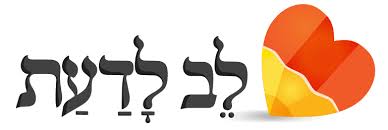 יש לבחור דמות אחת מקרב רשימת המתפללים הבאים:בעבודה יש להתייחס לנקודות הבאות: שם הדמות המתפלל/ת.סיבת התפילה.נוסח התפילה.אופן התפילה (תנועות גוף, הקול ועוד).מה ארע בעקבות התפילה.נסה לחשוב מה אני יכול לאמץ בתפילתי בעקבות הלימוד.בהצלחה!בעל התפילהנוסח התפילהמקורשמשון הגיבורתמות נפשי עם פלשתישופטים פרק  טז' פסוק ל'יעקב אבינוקטונתי מכל החסדים.. הצילני נאבראשית פרק ל'ב פסוק י'אחזקיה ויסב .. את פניו לקיר... ויבך בכי גדול.... הנני רופא לךמלכים ב' פרק כ'חנה היא מדברת אל ליבה, שפתיה נעות וקולה לא יישמע וייחשביה עלי לשיכורהשמואל א פרק א'משהאל נא רפא נא להבמדבר פרק  י"ב פסוק י'גמשה והיה כי ירים משה ידו ויגבר ישראלשמות י'זדוד המלךכל מזמור לבחירתכם מספר התפילות: תהליםספר התהלים  או ספרי מלכים אב